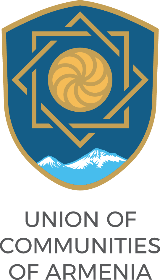 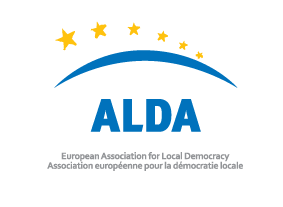 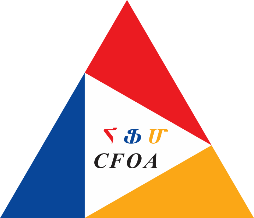 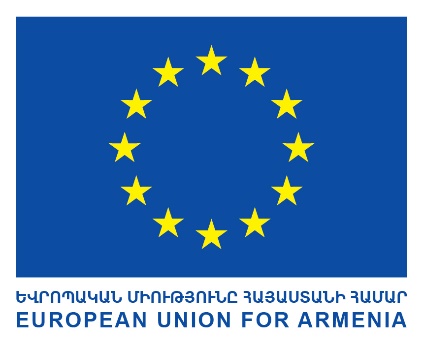 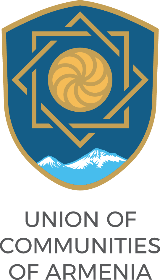 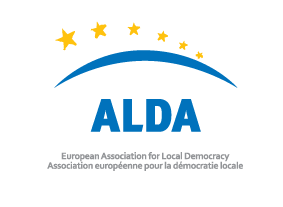 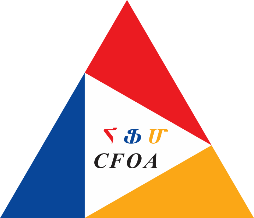 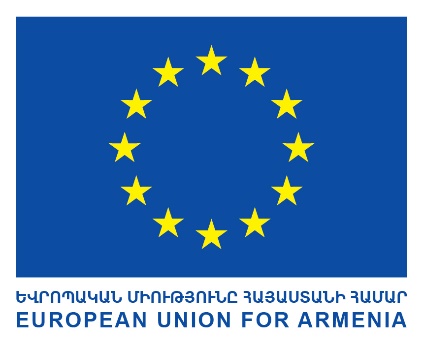 «ՔԱՂԱՔԱՑԻՆԵՐԻ ՁԱՅՆՆ ՈՒ ԳՈՐԾՈՒՆԵՈՒԹՅՈՒՆԸ ՀԱՅԱՍՏԱՆԻ ԽՈՇՈՐԱՑՎԱԾ ՀԱՄԱՅՆՔՆԵՐՈՒՄ»ԾՐԱԳԻՐՔաղաքացու ձայնը մեծ էկրանից(ծրագրի անվանումը)Տիտղոսաթերթ       Հակիրճ նկարագրություն      Տաշիր համայնքի միակ մշակույթի կենտրոնը  կառուցվել է 1978 թվականին։ Այն այժմ գործում է և ունի 300 և ավել տարբեր համայնքներից և բնակավայրերից հաճախող երեխաներ, 9 մանկավարժ, 14 խմբակ:      Հարկ է նշել, որ Տաշիրի մշակույթի կենտրոնը միակն է իր տեսակով ոչ միայն Տաշիր համայնքի, այլև Սարչապետ և Մեծավան համայնքների համար, ուստի տեխնիկայի ձեռք բերման կարիքն այս դեպքում եռապատկված է և առաջնահերթ:   Տաշիրի հենց  սրտում՝  քաղաքի կենտրոնում է գտնվում մշակույթի տունը, այստեղ է, մշակույթն ու արվեստը զգալով, արարում, իր ուրույն մշակութային կյանքը  կերտում տաշիրցին։ Տաշիրի մշակույթի կենտրոնը համարվում է տարածաշիջանի միակ մշակութային օջախը: Երեք խոշորացված համայնք սպասարկող մշակույթի կենտրոնը նորակառույց է և ունի բարձրակարգ լուսային սարքավորումներ, սակայն համերգների և մշակութային միջոցառումներ կազմակերպելու համար առաջնային անհրաժեշտություն է ձայնային տեխնիկայի և մոնիտորի  առկայություն:     Ձեռք բերված սարքավարումները կենտրոնի սեփականությունն են hանդիսանալու և այլևս տնօրինությունը ստիպված չի լինի միջոցառումների ժամանակ այն վարձակալել անհատներից եւ այլ կազմակերպություններից:       Համայնքի երեք գյուղական բնակավայրերում չկա բնակիչների  զբաղվածությունն ապահովող որևէ տարածք: Ծրագրով նախատեսվում է տեղադրել մեծ մոնիտոր և ձայնային տեխնիկա քաղաային այգում, որից կօգտվեն ոչ միայն բնակավայրի  բնակիչները, այլ նաև հարակից եկու բնակավայրերի բնակիչները:      Մշակույթի կենտրոնի համար մոնիտորի և ձայնային տեխնիկայի տեղադրումը համարվել է առաջնային լուծում պահանջող խնդիր, սակայն բյուջեր սղության պատճառով տարեցտարի հետաձգվել է:Հիմնախնդրի ձևակերպում և հիմնավորում      Տաշիրի մշակույթի կենտրոնի  վերջին տարիների գործունեությունը ուղղված է համայնքի մշակութային կյանքի աշխուժացմանը և կայուն և բնականոն զարգացման, միջավայրի բազմազանության, մեր համայնքի բնակչության կյանքի և գործունեության որակի բարձրացման չափանիշների ապահովմանը: Ծրագրով նախատեսվում է ձեռք բերել մեծ մոնիտոր և ձայնային տեխնիկա Տաշիր համայնքի բնակիչների երեկոյան ժամերի լավագույնս կազմակերպելու համար:      Ծրագրի կարևորագույն խնդիրը երիտասարդների մոտ մշակույթի և արվեստի գեղեցիկ մատուցումն է: Ծրագրի նպատակը և խնդիրները    Ծրագրի իրականացման նպատակն է Տաշիր համայնքի երեխաների  ֆիզիկական , մտավոր ու հոգևոր զարգացման , նրանց դաստիարակության և կրթական, մշակութային արժեքներին հաղորդակցվելու համար նպաստավոր միջավայրի ստեղծումը:Խնդիրներ՝ Համայնքի բնակչության երեկոյան հանգստի կազմակերպում Բարձրացնել քաղաքացիների իրազեկվածությունը մշակույթի կենտրոնի գործունեության վերաբերյալ՝ ցուցադրությունների միջոցովԱպահովել տեխնիկական և գույքային միջոցներ՝ համայնքի բնակչություն, համայնքապետարան և մշակույթի կենտրոն  կապի առավել սերտացնելու նպատակով:Գործողությունների նկարագիր Համայնքի բնակչության երեկոյան հանգստի կազմակերպումհամար ՝ Տաշիրի  համայնքապետարանի կողմից ավագանու արատհերթ նիստի կազմակերպում ծրագրի ներդման հաստատման համար, Ծրագրի հաստատման պայմանգրի կնքում կողմերի միջև,Տաշիրի համայնքապետարանի կողմից անհատույց տարածքի տրամադրում,Գնումների ընթացակարգերի կազմակերպման վերահսկում,,Սարքավորումների տեղադրում:Աշխատանքների հանձնում ընդունում: Ապահովել տեխնիկական և գույքային միջոցներ՝ համայնքի բնակչություն, համայնքապետարան և մշակույթի կենտրոն  կապի առավել սերտացնելու նպատակով:Երիտասարդներին համար մոնիտորի միջոցով սեմինարների և դասընթացների կազմակերպում:Առողջ ապրելակերպի թեմայով ակցիաների և միջոցառումների կազմակերպում:Բարձրացնել քաղաքացիների իրազեկվածությունը մշակույթի կենտրոնի գործունեության վերաբերյալ՝ ցուցադրությունների միջոցովՑուցադրվող հոլովակների մշակում:Բնակիչների ներգրավում միջոցառման բոլոր փուլերում:Տաշիրի մշակույթային կյանքի մասին պատմող ֆիլմի ցուցադրությունՇահառուները և նրանց ներգրավման ռազմավարությունըԾրագրի անմիջական շահառուներն են Տաշիր համայնքի բնակիչները՝16028, ինչպես նաև Մեծավան և Սարչապետ համայնքների բնակիչները, պոտենցիալ մշակույթի կենտրոն հաճախողները՝ 250-300 դպրոցահասակ երեխաները և համայնք այցելող զբոսաշրջիկները՝ տարեկան 4000 և ավել:Շահագրգիռ կազմակերպություններ/ Համագործակցություն «Քաղաքացիների ձայնն ու գործունեությունը Հայաստանի խոշորացված համայնքներում» ծրագիրն իրականացնում է «Համայնքների ֆինանանսիստների միավորումը»՝ «Տեղական ժողովրդավարական գործակալությունների ասոցիացիայի»,  «Հայաստանի համայնքների միության», «Տաշիրի համայնքապերարանի» և  «Տաշիրի մշակույթի կենտրոնի» հետ համագործակցությամբ։ Ծրագիրը ֆինանսավորում է Եվրոպական Միությունը։  Նախկինում վերջիններս համատեղ ծրագրով հանդես չեն եկել, սակայն մասնակիցներից յուրաքանչյուրի նպատակն է երիտասարդների ակտրվացումն ու առավել իրազեկ բնակչություն ունենալը: Ծրագրի շրջանակներում մշակույթի կենտրոնի դերը կլինի մոնիթորինգների կազմակերպումը և՛ աշխատանքների սկզբում ու ընթացքում, և՛ ավարտից հետո: Ինչպես նաև կկազմակերպվեն հարցումներ բնակիչների շրջանում՝ ծրագրի կարևոևության և շարունակելության համար:Ծրագրային արդյունքները և շարունակականություն      Ծրագրի իրազեկվածությունն ու շարունակությունը ապահովելու նպատակով   կիրականացվեն հանրային լսումներ համայնքի կենտրոնում և բնակավայրերում, կտպագրվեն բուկլետներ, որոնք  արդեն ձևավորված ակտիվ խմբի ներկայացուցիչների օգնությամբ կտարածվեն բնակչության շրջաններում, ինչպես նաև ծրագրի նպատակների և արդյունքների մասին կտեղեկացվի բնակչությանը՝ կայքի և սոց. Ցանցերի միջոցով:Ծրագիրը կներկայացվի որպես լավագույն փորձ այլ համայնքներում և կլինի օրինակելի:Ծրագրի ավարտից հետո մշակույթի կենտրոնը բյուջեում, ամեն տարի կնախատեսի տեխնիկայի պահպանման համար անհրաժեշտ միջոցներ՝ հետագա պահպանման և զարգացման համար:Կենտրոնը կունենա  սեփականության իրավունքով իրեն պատկանող տեխնիկական միջոցներ 5 տարի շահագործման  երաշխիքով,Տաշիրի համայնքապետարանը իր ողջ գործունեության ընթացքում տեխնիկական միջոցների շահագործման  վերահսկողությունը:Ծրագրի տեսանելիությունԾրագրի տեսանելիությունը ապահովելու համար աշխատանքների մեկնարկից առաջ կկզմավորվի աշխատանքների վերահսկման խումբ, որի անդամների շարքերում կլինեն համայնքի ավագանու անդամներիվ , համայնքապետարանի աշխատակազմի ներկայացուցիչներ, ակնիվ համայնքաբնակներ, ՀԿ ներկայացուցիչներ: Վերջիններս կհսկեն ծրագրի մեկնարկը և անխափան աշխատանքը, իսկ ավարտից հետո տարածքում կտեղադրվեն վահանակներ, կիրականացվի մոնիթորինգ ամեն  եռամսյակ:ԱշխատակազմԾրագիր ղեկավար՝ Էդգար ԱրշակյանԾրագրի ֆինանսական պատասխանատու՝ Նաթելլա Մուրադյան Տեխնիկական միջոցների պատասխանատու՝ Գոռ ՄուրադյանՀոլովակների և ցուցադրությունների պատասխանատու՝ Նարինե Մանուկյան:Ծրագրի աշխատանքային պլանԳործողությունների հերթականությունն ու ժամանակացույցը ներկայացրեք Գանտի աղյուսակի տեսքով։ (տե՛ս կից ներկայացված ձևերը՝ Աշխատանքային պլան-Հավելված 3)Բյուջե (տե՛ս կից ներկայացված ձևերը՝ Բյուջե- Հավելված 2)Դիմորդ կազմակերպության անվանումը Դիմորդ կազմակերպության անվանումը Տաշիրի մշակույթ կենտրոն Տաշիրի մշակույթ կենտրոն Իրավական կարգավիճակըԻրավական կարգավիճակըՀՈԱԿՀՈԱԿԾրագրի անվանումըԾրագրի անվանումըՔաղաքացու ձայնը մեծ էկրանիցՔաղաքացու ձայնը մեծ էկրանիցԾրագրի սկիզբ/ավարտ (օր/ամիս/տարի)01.07.2020/30.07.2020Ծրագրի տևողությունը1 ամիսԾրագրի իրականացման վայրը (մարզ, համայնք) Ծրագրի իրականացման վայրը (մարզ, համայնք) ՀՀ Լոռու մարզ Տաշիր համայնքՀՀ Լոռու մարզ Տաշիր համայնքԾրագրի ղեկավարը/համակարգողը Ծրագրի ղեկավարը/համակարգողը Ծրագրի ղեկավարը/համակարգողը Ծրագրի ղեկավարը/համակարգողը Անուն, ազգանուն,Անուն, ազգանուն,Էդգար ԱրշակյանԷդգար ԱրշակյանՀեռախոսահամար, բջջային հեռախոսահամարՀեռախոսահամար, բջջային հեռախոսահամար(+374)77-818568(+374)77-818568էլ-փոստի հասցեէլ-փոստի հասցեhayarpi.kirakosyan@bk.ruhayarpi.kirakosyan@bk.ruԾրագրի ֆինանսական տնօրենը/հաշվապահըԾրագրի ֆինանսական տնօրենը/հաշվապահըԾրագրի ֆինանսական տնօրենը/հաշվապահըԾրագրի ֆինանսական տնօրենը/հաշվապահըԱնուն, ազգանուն,Անուն, ազգանուն,Նաթելլա ՄուրադյանՆաթելլա ՄուրադյանՀեռախոսահամար, բջջային հեռախոսահամարՀեռախոսահամար, բջջային հեռախոսահամար(+374)94-251557(+374)94-251557էլ-փոստի հասցեէլ-փոստի հասցեnatella61@list.runatella61@list.ruԴիմորդ կազմակերպության Դիմորդ կազմակերպության Դիմորդ կազմակերպության Դիմորդ կազմակերպության ՀամայնքՀամայնքՀՀ Լոռու մարզ Տաշիր համայնքՀՀ Լոռու մարզ Տաշիր համայնքփողոց, շենքփողոց, շենքՓող. Կ. Դեմիրճյան, 6-րդ թաղ., 68 շՓող. Կ. Դեմիրճյան, 6-րդ թաղ., 68 շՓոստային ինդեքսՓոստային ինդեքս21012101ՀեռախոսահամարՀեռախոսահամար(+374)98-199803(+374)98-199803էլ-փոստի հասցեէլ-փոստի հասցեhovakimyan98@mail.uahovakimyan98@mail.uaՎեբ կայքի հասցենՎեբ կայքի հասցենԵնթադրամաշնորհառուներԵնթադրամաշնորհառուներԵնթադրամաշնորհառուներԵնթադրամաշնորհառուներԵնթադրամաշնորհառու 1Ենթադրամաշնորհառու 1Ենթադրամաշնորհառու 2Ենթադրամաշնորհառու 2Ենթադրամաշնորհառու 3Ենթադրամաշնորհառու 3Պահանջվող գումարը` ՀՀ դրամովՊահանջվող գումարը` ՀՀ դրամով1.300.0001.300.000Ծրագիրն իրականացնող կողմի ներդրումը` ՀՀ դրամով Խնդրում ենք նշել` Ծրագիրն իրականացնող կողմի ներդրումը` ՀՀ դրամով Խնդրում ենք նշել` 130.000(10%)                                            ՀՀ դրամ* Կազմակերպության ներդրում Ներդրում այլ աղբյուրներից       (ֆիզիկական անձիք, իրավաբանական անձիք, ԱՄՆ կառավարությունից բացի այլ դոնոր և այլն) 130.000(10%)                                            ՀՀ դրամ* Կազմակերպության ներդրում Ներդրում այլ աղբյուրներից       (ֆիզիկական անձիք, իրավաբանական անձիք, ԱՄՆ կառավարությունից բացի այլ դոնոր և այլն) Ծրագրի ընդհանուր բյուջեն` ՀՀ դրամով  Ծրագրի ընդհանուր բյուջեն` ՀՀ դրամով  1.430.0001.430.000